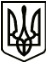 МЕНСЬКА МІСЬКА РАДАВИКОНАВЧИЙ КОМІТЕТ РІШЕННЯ03  лютого 2022 року	   м. Мена	  № 30Про проведення конкурсу з визначення виконавця послуг з вивезення твердих побутових відходів на території Менської міської територіальної громадиВідповідно до ст. 40, Закону України «Про місцеве самоврядування в Україні», Закону України «Про житлово–комунальні послуги», Закону України «Про відходи» та постанови Кабінету Міністрів України від 16 листопада 2011 року № 1173 «Питання надання послуг з вивезення побутових відходів», з метою визначення виконавця послуг з вивезення твердих побутових відходів на території Менської міської територіальної громади, з урахуванням обговорення даного питання на засіданні, виконавчий комітет Менської міської радиВИРІШИВ:1. Провести конкурс з визначення виконавця послуг з вивезення твердих побутових відходів на території Менської міської територіальної громади.1.1. Підготовку та проведення конкурсу здійснити відповідно до Порядку проведення конкурсу на надання послуг з вивезення побутових відходів, затвердженого постановою Кабінету Міністрів України від 16 листопада 2011 року № 1173. 1.2. Утворити комісію для проведення конкурсу з визначення виконавця послуг з вивезення твердих побутових відходів на території Менської міської територіальної громади,  в наступному складі:Голова комісії:ГНИП Володимир Іванович, заступник міського голови з питань діяльності виконавчих органів ради;Заступник голови комісії:- КРАВЦОВ Валерій Михайлович, начальник відділу житлово-комунального господарства, енергоефективності та комунального майна Менської міської ради;Секретар комісії:- ЄКИМЕНКО Ірина Валеріївна, головний спеціаліст відділу житлово-комунального господарства, енергоефективності та комунального майна Менської міської ради;Члени комісії:- БЕРНАДСЬКА Тетяна Анатоліївна, начальник юридичного відділу Менської міської ради;- КУШНІР Людмила Миколаївна, головний спеціаліст відділу державного нагляду за дотриманням  санітарного законодавства  Менського  управління Головного управління Держпродспоживслужби в Чернігівській області (за згодою);- старости відповідних старостинських округів Менської міської територіальної громади;1.3. Доручити міському голові затвердити конкурсну документацію для проведення конкурсу з визначення виконавця послуг з вивезення твердих побутових відходів на території Менської міської територіальної громади. 1.4. Конкурс з визначення виконавця послуг з вивезення твердих побутових відходів на території Менської міської територіальної громади провести 29 березня 2022 року о 15:00 год. в приміщенні по вул. Героїв АТО, 6, кімната 11, в м. Мена Чернігівської області. Межі території, де планується надавати послуги — територія Менської міської територіальної громади.1.5. Опублікувати на офіційному сайті Менської міської ради та в обласній газеті «Чернігівський вісник» оголошення про проведення конкурсу.Встановити термін подання конкурсних пропозицій: до 10:00 год. 28 березня  2022 року. 2.Тимчасово до проведення конкурсу з визначення виконавця послуг з вивезення твердих побутових відходів на території Менської міської територіальної громади визначити Комунальне підприємство «Менакомунпослуга» Менської міської ради виконавцем вказаної послуги.3.Контроль за виконанням рішення покласти на  заступника міського голови з питань діяльності виконавчих органів ради  Гнипа В. І.Міський голова                                                                       Геннадій ПРИМАКОВ